مخطط  المقياس المقاولاتيةالسنة الأولى ماستر ادارة الأعمالمن إعداد الأستاذ : جــابر مهـديالسنة الجامعية: 2022/2023معلومات حول المقياسجامعة مساعدية محمد الشريفكلية العلوم اقتصادية، التسيير والعلوم تجاريةقسم علوم التسييرالمقياس: المقاولاتيةالفئة المستهدفة: السنة الأولى ماستر إدارة الأعمالالرصيد:4        المعامل:2  الحجم الساعي الأسبوعي: 03 ساعات أسبوعيا ( 1,5 ساعة محاضرة و1,5 ساعة أعمال موجهة)التوقيت: يوم الخميس: المحاضرة على 8:30 في المدرج 13              يوم الخميس: الأعمال الموجهة                  الفوج1: القاعة 21، على الساعة 9:30              الفوج2: القاعة 07 على الساعة 11:00معلومات حول الأستاذ:أستاذ المحاضرات والأعمال الموجهة الدكتور جابر مهديالتواصل عبر: mehdi.djaber@univ-soukahras.dz  أوقات التواصل في المكتب: يوم الأربعاء من 09:30 الى 12:00                                    يوم الخميس من 12:30 الى 15:30ملخص الدرستعد المؤسسة بمثابة الكيان الأساسي لخدمة الاقتصاد الوطني، إذ أنها تسعى إلى المحافظة على أصولها وذمتها المالية و ذلك عن طريق مهنة المحاسبة باعتبارها تقنية و وسيلة لتسيير المخرجات الصادرة من مختلف المصالح ذات علاقة بالمؤسسة، و هذا من أجل إصدار القوائم المالية التي تساهم في اتخاذ القرارات من طرف مستخدميها.محتوى المقياسيعتبر مقياس ريادة الأعمال (Entrepreneurship) من المقاييس التعليمية التي تهدف إلى تعليم الطلاب كيفية تأسيس وإدارة الأعمال التجارية الناشئة. يتضمن هذا المقياس دراسة مجموعة من المواضيع والمهارات الأساسية المتعلقة بمجال ريادة الأعمال، مثل:  تحليل فرص الأعمال وتقييم الأفكار الجديدة تطوير خطط الأعمال وإدارة المشاريع الناشئة تطوير القدرات التسويقية وإدارة المبيعات التعامل مع التمويل والمصادر المختلفة لتمويل المشاريع التفاوض والإدارة الاستراتيجية الابتكار وتطوير المنتجات والخدمات الجديدة إدارة العلاقات مع العملاء والشركاء والمستثمرين يهدف مقياس ريادة الأعمال إلى تزويد الطلاب بالمهارات والمعرفة الضرورية لإطلاق وإدارة مشاريعهم الخاصة، كما يساعدهم على فهم أساسيات السوق وتحليل فرص الأعمال المختلفة. كما يمكن أن يكون هذا المقياس مفيداً للراغبين في العمل في بيئة ريادية وإدارة المشاريع الناشئة في الشركات الكبرى.يستخدم مقياس ريادة الأعمال عادةً أساليب تعليمية مختلفة مثل الدروس النظرية والمناقشات الجماعية والأنشطة العملية ودراسات الحالة وورش العمل. وتتضمن هذه الأنشطة تطبيق المفاهيم والمهارات المكتسبة على مشاريع نموذجية وحقيقية للمساعدة في تطوير المشاريع الناشئة وتحسين إمكانية نجاحها.  يعتبر مقياس ريادة الأعمال مفيدًا للطلاب الذين يرغبون في بدء مشاريعهم الخاصة أو العمل في الشركات الصغيرة والمتوسطة، حيث يمكن للمهارات المكتسبة في هذا المقياس أن تساعد في تحسين فرص النجاح في هذا المجال. كما يمكن للمقياس أن يكون مفيدًا للطلاب الذين يرغبون في دراسة المشاريع الناشئة والابتكار والتطوير التقني. يحتوي هذا المقياس على فصلين تنبثق منهما 8 محاضرات أساسية دعمت هذه المحاضرات بسلسلة من البحوث تسمح باستيعاب أكثر للمفاهيم. واليكم مخطط المقياس: المتطلبات القبليةهناك العديد من المقاييس التعليمية التي يمكن أن تساعد الطلاب على الاستعداد لدراسة مقياس المقاولاتية. يمكن أن تساعد هذه المقاييس الطلاب على تطوير المهارات والمعرفة اللازمة للنجاح في المقاولاتية، ويمكن أن توفر أساسًا متينًا لدورات في المقاولاتية الأكثر تقدمًا. وهنا بعض الأمثلة:مدخل لادارة الأعمال: يغطي هذا المقرر المفاهيم الأساسية ووظائف الأعمال، بما في ذلك التسويق والتمويل والمحاسبة والإدارة والعمليات. يمكن أن يوفر نظرة عامة واسعة على مفاهيم الأعمال والمصطلحات المفيدة للمقاولاتية.المحاسبة المالية: يغطي هذا المقرر مبادئ المحاسبة المالية، بما في ذلك إعداد البيانات المالية وتفسير البيانات المالية. يمكن أن يوفر أساسًا لفهم البيانات المالية وإدارة الشؤون المالية في الأعمال التجارية.التسويق: يغطي هذا المقرر الدراسي مبادئ التسويق، بما في ذلك أبحاث السوق، وتطوير المنتجات، والتسعير، والترويج، والتوزيع. يمكن أن يوفر أساسًا لفهم السوق وتطوير استراتيجيات تسويقية فعالة.الإدارة: يغطي هذا المقرر مبادئ الإدارة، بما في ذلك الهيكل التنظيمي والقيادة والتحفيز واتخاذ القرار. يمكن أن يوفر أساسًا لفهم كيفية إدارة فريق وبناء منظمة فعالة.الاقتصاد: يغطي هذا المقرر الدراسي مبادئ الاقتصاد الجزئي والاقتصاد الكلي، بما في ذلك العرض والطلب، وهياكل السوق، ومؤشرات الاقتصاد الكلي. يمكن أن يوفر أساسًا لفهم البيئة الاقتصادية التي تعمل فيها الشركة.الإحصاء: يغطي هذا المقرر مبادئ التحليل الإحصائي، بما في ذلك جمع البيانات وتحليلها وتفسيرها. يمكن أن يوفر أساسًا لفهم أبحاث السوق والأشكال الأخرى لتحليل البيانات في مجال المقاولاتية.أخلاقيات العمل: يغطي هذا المقرر الدراسي القضايا الأخلاقية في الأعمال التجارية، بما في ذلك المسؤولية الاجتماعية للشركات، والاستدامة، واتخاذ القرارات الأخلاقية. يمكن أن يوفر أساسًا لفهم الاعتبارات الأخلاقية في المقاولاتية.اهداف التعليم
1-التذكر: في هذا المستوى، الهدف هو مساعدة الطلاب على تذكر المفاهيم والمصطلحات الأساسية المتعلقة بالمقاولاتية. على سبيل المثال، يجب أن يكون الطلاب قادرين على تعريف مصطلح "المقاولاتية2-الفهم: الهدف في هذا المستوى هو مساعدة الطلاب على فهم المبادئ الأساسية للمقاولاتية. على سبيل المثال، يجب أن يكون الطلاب قادرين على شرح أهمية أبحاث السوق في إطلاق مشروع ناجح.3-التطبيق: الهدف في هذا المستوى هو مساعدة الطلاب على تطبيق المفاهيم التي تعلموها على مواقف العالم الحقيقي. على سبيل المثال، يجب أن يكون الطلاب قادرين على تطوير خطة عمل لمشروع جديد.4-التحليل: الهدف في هذا المستوى هو مساعدة الطلاب على تحليل مشاكل الأعمال المعقدة المتعلقة بالمقاولاتية. على سبيل المثال، يجب أن يكون الطلاب قادرين على تحديد التحديات التي يواجهها رواد الأعمال عند البحث عن التمويل.5-التقييم: الهدف في هذا المستوى هو مساعدة الطلاب على تقييم فعالية استراتيجيات ونماذج الأعمال المختلفة. على سبيل المثال، يجب أن يكون الطلاب قادرين على تقييم إيجابيات وسلبيات أنواع مختلفة من الهياكل التجارية.6-(مستوى التقييم)الإبداع: الهدف في هذا المستوى هو مساعدة الطلاب على تنمية مهاراتهم في الإبداع والابتكار. على سبيل المثال، يجب أن يكون الطلاب قادرين على توليد أفكار عمل جديدة وطرحها.طريقة التقييمالتقييم النهائي من خلال:التقييم بواسطة امتحان كتابي حضوري في آخر السداسي يحتوي على كل ما تم التطرق إليه ومناقشته في المحاضرة، ويدخل في النقطة النهائية بنسبة 50%.التقييم المستمر والذي يكون في حصة الأعمال موجهة يدخل في النقطة النهائية للمقياس بنسبة 50%، مقسمة 10 نقاط للامتحان الجزئي، و05 نقاط على البحث، و 05 نقاط للحضور والمشاركة في كل حصة.معدل النجاح في هذه المقياس يكون أكثر أو يساوي 10 من 20.أنشطة التعليم والتعلملكي يستطيع الطالب استيعاب كل المفاهيم التي يتم التطرق إليها أثناء المحاضرة والقدرة على القيام بكل النشاطات التعلم، وعليه ما هو مطلوب من الطالب ما يلي : الحضور المستمر للمحاضرة وتدوين كل المعلومات واخذ رؤوس أقلام لكل ما تم مناقشته.المشاركة في المناقشات وطرح كل الأسئلة التي لم يتم التوصل إلى الإجابة عليها؛ تبادل الآراء ووجهات النظر حول المواضيع المطروحة لإثراء المكتسبات والمعلومات.و في حصة الأعمال الموجهة يتم التحقق من القدرة على توظيف المعلومات المكتسبة في المحاضرة لمناقشة البحوث والاجابة على الأسئلة.المقاربة البيداغوجيةتعتمد المهارات المستهدفة على ثلاث ركائز وهي:المعرفة؛الخبرة المكتسبة من المعرفة ؛توظيف المعرفة. و تعتبر هذه الكفاءات مهمة في عملية التعلم وتحتاج إلى منهجية من أجل الوصول الى تحقيقها، كما ستدعم بتقويمات لاختبار قدرة الطالب على استيعاب المعلومات المقدمة وتحقيق الأهداف المرجوة.بالنسبة  للمعرفة:في هذه المحاضرة سيكتسب الطالب كفاءة القدرة على التعرف والتعلم وفهم ظاهرة المقاولاتية وأهم متطلباتها. وتكتسب هذه الكفاءة عن طريق تخزين كل المعلومات والمفاهيم الخاصة بالدرس وتدّعم هذه الكفاءة بأعمال موجهة تدعم فهم واستيعاب المعلومات.الخبرة المكتسبة من المعرفة:وهي كيفية تطبيق هذه المعارف والمفاهيم والمعلومات حول المقاولاتية. تدّعم هذه الكفاءة ببعض البحوث المتنوعة التي تزيد من استيعاب الدرس وتثري المفاهيم المقدّمة.توظيف المعرفة:وهي تتمثل في تطبيق المفاهيم المكتسبة على أرض الواقع أي في المجالات التي تمس الفكر المقاولاتي وانشاء المشاريع المقاولاتية .سيرورة العملمقياس المقاولاتية مقسّم إلى حصة محاضرة وحصة أعمال موجهة.ففي المحاضرة يتم التعرف واكتساب المعارف والمفاهيم اللازمة من خلال شرحها ومناقشته، ودعم تلك المكتسبات من خلال الأعمال الموجهة.مصادرللمساعدةعلى الطالب الاطلاع على كل المراجع التي وضعت تحت تصرفه وذلك لضمان السيرورة الجيدة لاكتساب كل الكفاءات المستهدفة ومن ثم النجاح المؤكّد. من بين أهم المراجع الموصى بها هي : Malte Brettel, Lambert T. Koch, Tobias Kollmann, Peter Witt, « Entrepreneurship », https://www-springer-com.sndl1.arn.dz/series/12226Xiaozhou Xu, (2020), « Introduction to Entrepreneurship », https://link-springer-com.sndl1.arn.dz/book/10.1007/978-981-15-1839-3 Natalie Sappleton, Fernando Lourenço, (2015), « Entrepreneurship, Self-Employment and Retirement », https://link-springer-com.sndl1.arn.dz/book/10.1057/9781137398390 Robert James Crammond, (2020), « Advancing Entrepreneurship Education in Universities », https://link-springer-com.sndl1.arn.dz/book/10.1007/978-3-030-35191-5 Sukanlaya Sawang, (2020), « Entrepreneurship Education », https://link-springer-com.sndl1.arn.dz/book/10.1007/978-3-030-48802-4 Antonella Zucchella , Giovanna Magnani, (2016), « International Entrepreneurship », https://link-springer-com.sndl1.arn.dz/book/10.1057/9781137520036 George Watt , Howard Abrams, (2019), « Lean Entrepreneurship », https://link-springer-com.sndl1.arn.dz/book/10.1007/978-1-4842-3942-1 الجمهورية الجزائريـة الديمقراطيـة الشعبيـةRépubliqueAlgérienne  Démocratique Et Populaireالجمهورية الجزائريـة الديمقراطيـة الشعبيـةRépubliqueAlgérienne  Démocratique Et Populaireالجمهورية الجزائريـة الديمقراطيـة الشعبيـةRépubliqueAlgérienne  Démocratique Et Populaireالجمهورية الجزائريـة الديمقراطيـة الشعبيـةRépubliqueAlgérienne  Démocratique Et Populaireوزارة التعليـم العالـي والبحـث العلمـيجامعة محمد الشريف مساعدية- سوق أهراس -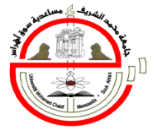            Ministère De L’enseignement Supérieur             et De La Recherche Scientifique           Université Mohamed Chérif Messaadia          Souk-Ahrasكلية العلوم الاقتصادية، التجارية و علوم التسييركلية العلوم الاقتصادية، التجارية و علوم التسييرFaculté Des Sciences Economiques, Commerciales Et Des Sciences De GestionFaculté Des Sciences Economiques, Commerciales Et Des Sciences De Gestionالمحاضرة التمهيدية: تطور الفكر المقاولاتي وأهميته على الصعيد الوطنيالفصل الأول: التقديم العام للمقاول والمقاولاتيةالمحاضرة 1: أساسيات حول المقاول، خصائصه وتصنيفاتهالمحاضرة 2: أساسيات حول المقاولة وأهمية خلقها وتطويرهاالمحاضرة 3: نحو فهم أوسع للمقاولاتية وأهم عوامل النجاحالمحاضرة 4: نموذج الحدث المقاولاتي ونظرية السلوك المخطط الفصل الثاني: مسار انشاء مشروع مقاولاتي ناجحالمحاضرة 5: مصادر الأفكار الاستثماريةالمحاضرة 6: دراسة الجدوى التسويقية والفنيةالمحاضرة 7: دراسة الجدوى التمويلية وربحية المشروعالمحاضرة 8: مخطط الأعمال للمشروع المقاولاتي